Cornell Notes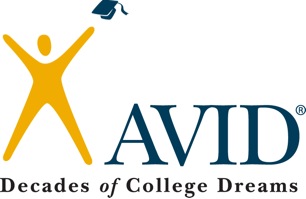 A.P. World History         A.P. World History         Name:Cornell NotesTopic/Objective:  Agriculture + River Valley Civs Topic/Objective:  Agriculture + River Valley Civs Source:  EAP Chapter 1Cornell NotesEssential Question:  What human achievements in the Neolithic Era led to modern civilization?Essential Question:  What human achievements in the Neolithic Era led to modern civilization?Essential Question:  What human achievements in the Neolithic Era led to modern civilization?Essential Question:  What human achievements in the Neolithic Era led to modern civilization?Questions:Questions:Notes:Notes:Where did humansWhere did humansoriginate from? (pg 3)originate from? (pg 3)What are some What are some characteristics of hunter-characteristics of hunter-gatherer societies? (pg 6)gatherer societies? (pg 6)What are someWhat are someNeolithic means Neolithic means characteristics of the characteristics of the Neolithic Era? (pgs 6-8)Neolithic Era? (pgs 6-8)Gender Relations and Gender Relations and Agriculture:Agriculture:Summary:Summary:Summary:Summary:Questions:Notes:Why agriculture? (pg 9)Specialization of laborPotteryMetalworkingTextile ProductionSocial Distinctions &InequalitiesNeolithic CultureUrban LifeEmergence of CitiesCornell NotesA.P. World History         A.P. World History         Name:Cornell NotesTopic/Objective:  Agriculture + River Valley Civs Topic/Objective:  Agriculture + River Valley Civs Source:  EAP Chapter 1Cornell NotesEssential Question:  Essential Question:  Essential Question:  Essential Question:  Questions:Questions:Notes:Notes:MesopotamiaMesopotamiaWhat:What:Where:Where:Rivers and their characteristics:Rivers and their characteristics:Sumerian City-StatesSumerian City-StatesSumerian kingsSumerian kingsCharacteristics of Sargon’sCharacteristics of Sargon’sEmpireEmpireSummary:Summary:Summary:Summary:Questions:Notes:Assyrian EmpireBronzeIronTrade NetworksSocial ClassesWritten Cultural TraditionsPhoenician Achievements(pg 40 – 41)Cornell NotesA.P. World History         A.P. World History         Name:Cornell NotesTopic/Objective:  Agriculture + River Valley Civs Topic/Objective:  Agriculture + River Valley Civs Source:  EAP Chapter 1Cornell NotesEssential Question:  What were the characteristics of early African societies?Essential Question:  What were the characteristics of early African societies?Essential Question:  What were the characteristics of early African societies?Essential Question:  What were the characteristics of early African societies?Questions:Questions:Notes:Notes:The Nile RiverThe Nile RiverWhere?Where?Characteristics:  Characteristics:  The Unification of EgyptThe Unification of EgyptThe PharaohThe PharaohRelations between EgyptRelations between Egyptand Nubiaand NubiaSummary:Summary:Summary:Summary:Questions:Notes:Relations between Egyptand KushSocial classes (pg 58)Patriarchal SocietyWomen’s Influence in EgyptTransportationTrade NetworksHieroglyphicsAten and MonotheismCornell NotesA.P. World History         A.P. World History         Name:Cornell NotesTopic/Objective:  Agriculture + River Valley Civs Topic/Objective:  Agriculture + River Valley Civs Source:  EAP Chapter 1Cornell NotesEssential Question:  What were the characteristics of early societies in South Asia?Essential Question:  What were the characteristics of early societies in South Asia?Essential Question:  What were the characteristics of early societies in South Asia?Essential Question:  What were the characteristics of early societies in South Asia?Questions:Questions:Notes:Notes:The Indus RiverThe Indus RiverWhere:Where:Characteristics:Characteristics:Political OrganizationPolitical OrganizationHarappa and Harappa and Mohenjo-DaroMohenjo-DaroSpecialized labor and tradeSpecialized labor and tradeSummary:Summary:Summary:Summary:Questions:Notes:Harappan Society andCultureHarappan DeclineThe Aryans and IndiaThe Vedas and the VedicAgeCaste and VarnaSub-castes and JatiCharacteristics of the Aryan ReligionCornell NotesA.P. World History         A.P. World History         Name:Cornell NotesTopic/Objective:  Early Society in East AsiaTopic/Objective:  Early Society in East AsiaSource:  T&E  Chapter 5Cornell NotesEssential Question:  What were the characteristics of early societies in East Asia?Essential Question:  What were the characteristics of early societies in East Asia?Essential Question:  What were the characteristics of early societies in East Asia?Essential Question:  What were the characteristics of early societies in East Asia?Questions:Questions:Notes:Notes:The Yellow and YangtzeThe Yellow and YangtzeYellow River:Yellow River:RiversRiversYangtze River (pg 102):Yangtze River (pg 102):Xia DynastyXia DynastyShang DynastyShang DynastySummary:Summary:Summary:Summary:Questions:Notes:Zhou Dynasty RiseMandate of HeavenWeakening (and iron)Social OrderMerchants and TradeFamily and PatriarchyVeneration of AncestorsPatriarchal SocietyOracle Bones and WritingCornell NotesA.P. World History         A.P. World History         Name:Cornell NotesTopic/Objective:  Early Societies in the Americas Topic/Objective:  Early Societies in the Americas Source:  T&E  Chapter 6Cornell Notesand Oceaniaand OceaniaEssential Question:  What were the characteristics of early societies in the Americas and Oceania?Essential Question:  What were the characteristics of early societies in the Americas and Oceania?Essential Question:  What were the characteristics of early societies in the Americas and Oceania?Essential Question:  What were the characteristics of early societies in the Americas and Oceania?Questions:Questions:Notes:Notes:What did early agricultureWhat did early agriculturelook like in Mesoamerica?look like in Mesoamerica?What did they lack?What did they lack?What were the What were the consequences?consequences?What was the settlementWhat was the settlementpattern of early Meso-pattern of early Meso-America?America?When and where did the When and where did the Olmec civilization arise?Olmec civilization arise?Summary:Summary:Summary:Summary:Questions:Notes:What kind of agriculturalsystem did they use?Describe Olmec SocietyPoliticalEconomicCulturalDescribe the decline ofthe OlmecWhen and where did theMayan society arise?What type of agriculturalsystems did the Maya use?Questions:Notes:Describe Mayan warfareDescribe the decline of theMayaDescribe the following TradeAspects of Mayan societyCultural achievementsMaya writingMayan religionMayan ball gameBriefly describe the riseand decline of TeotihuacanQuestions:Notes:South America:Describe early agriculturein the AndesBriefly describe the Chauvin Cult:following:MochicaOceania:Using the map, picture andtext, briefly describe theearly migrations of humansinto the PacificCornell NotesA.P. World History         A.P. World History         Name:Cornell NotesTopic/Objective:  The Empires of PersiaTopic/Objective:  The Empires of PersiaSource:  T&E  Chapter 7Cornell NotesEssential Question:  What were the characteristics of the Persian Empires?Essential Question:  What were the characteristics of the Persian Empires?Essential Question:  What were the characteristics of the Persian Empires?Essential Question:  What were the characteristics of the Persian Empires?Questions:Questions:Notes:Notes:What are the names andWhat are the names anddates of the four Persiandates of the four Persianempires?empires?Describe the AchaemenidDescribe the AchaemenidMake-up of the empire:Make-up of the empire:EmpireEmpirePersepolisPersepolisThe SatrapiesThe SatrapiesSummary:Summary:Summary:Summary:Questions:Notes:Taxes, Coins, LawsRoads and CommunicationQanatsHow did the AchaemenidEmpire fall?Briefly describe each of Seleucidfollowing successive Persian EmpiresParthianQuestions:Notes:SassanidWhat are the main pointsSocial Development in Persian Societyin the following sections?Economic Foundations of Classical PersiaReligions of Salvation in a Cosmopolitan SocietyInfluence of ZoroastrianismCornell NotesA.P. World History         A.P. World History         Name:Cornell NotesTopic/Objective:  The Unification of ChinaTopic/Objective:  The Unification of ChinaSource:  T&E  Chapter 8Cornell NotesEssential Question:  What were the characteristics of the Qin and Han Dynasties?Essential Question:  What were the characteristics of the Qin and Han Dynasties?Essential Question:  What were the characteristics of the Qin and Han Dynasties?Essential Question:  What were the characteristics of the Qin and Han Dynasties?Questions:Questions:Notes:Notes:Briefly list the main ideasBriefly list the main ideasof Confucius’ teachingsof Confucius’ teachingsBriefly list the main ideasBriefly list the main ideasof Daoist teachingsof Daoist teachingsBriefly list the main ideasBriefly list the main ideasof Legalist teachingsof Legalist teachingsSummary:Summary:Summary:Summary:Questions:Notes:Briefly describe the Dates:following characteristicsof the Qin DynastyPolitical:Economic:Cultural:Decline:Briefly describe the Dates of Han Dynasty:Early rule of Liu BangPolitical ideas of Liu Bang:Han Centralization:Questions:Notes:The Confucian Education System:Answer the question toMap 8.2Briefly describe the Patriarchal Social Order:following characteristicsof the Han DynastyIron Metallurgy:Silk Textiles:Paper:What problems did the HanDynasty have by the 1stcentury BCE?Describe the Yellow Turban uprising and thedecline of the Han DynastyCornell NotesA.P. World History         A.P. World History         Name:Cornell NotesTopic/Objective: State, Society, and the Quest forTopic/Objective: State, Society, and the Quest forSource:  T&E  Chapter 9Cornell NotesSalvation in IndiaSalvation in IndiaEssential Question:  What were the characteristics of the Mauryan and Gupta Empires?Essential Question:  What were the characteristics of the Mauryan and Gupta Empires?Essential Question:  What were the characteristics of the Mauryan and Gupta Empires?Essential Question:  What were the characteristics of the Mauryan and Gupta Empires?Questions:Questions:Notes:Notes:Answer question 9.1 on Answer question 9.1 on Page 171Page 171Briefly describe the Briefly describe the Dates:Dates:following characteristicsfollowing characteristicsof the Mauryan Empireof the Mauryan EmpirePolitical:Political:Economic:Economic:Cultural:Cultural:Summary:Summary:Summary:Summary:Questions:Notes:Describe the decline of Mauryan EmpireDescribe the BactrianEmpireDescribe the Kushan EmpireBriefly describe the Dates:following characteristicsPolitical:of the Gupta EmpireSocial:Cultural:Economic:  Questions:Notes:Economic development Towns and Trade:and Social DistinctionsLong Distance Trade:Trade in the Indian Ocean:Family Life and the Caste System:Cornell NotesA.P. World A.P. World Name:Cornell NotesTopic/Objective: The Quest for Salvation in IndiaTopic/Objective: The Quest for Salvation in IndiaSource:  T&E  Chapter 9Cornell NotesPgs:  177 - 185Essential Question:  Describe the basic tenets of the salvation religions of Classical IndiaEssential Question:  Describe the basic tenets of the salvation religions of Classical IndiaEssential Question:  Describe the basic tenets of the salvation religions of Classical IndiaEssential Question:  Describe the basic tenets of the salvation religions of Classical IndiaQuestions:Questions:Notes:Notes:Describe the religious Describe the religious Situation in S. Asia in theSituation in S. Asia in the6th & 5th centuries BCE6th & 5th centuries BCEDescribe the basic tenetsDescribe the basic tenetsof Jainismof Jainism(what do they believe in?)(what do they believe in?)Summary:Summary:Summary:Summary:Questions:Notes:Describe the basic tenetsBuddhist Doctrine:of BuddhismAppeal of Buddhism:  Ashoka’s SupportThe Development of Buddhism:The Spread of Mahayana Buddhism:Describe the emergence of Popular HinduismCornell NotesA.P. World History         A.P. World History         A.P. World History         Name:Cornell NotesTopic/Objective: Mediterranean Society:  TheTopic/Objective: Mediterranean Society:  TheTopic/Objective: Mediterranean Society:  TheSource:  T&E  Chapter 10Cornell NotesGreek PhaseGreek PhaseGreek PhaseEssential Question:  Describe the characteristics of Classical Greek society.Essential Question:  Describe the characteristics of Classical Greek society.Essential Question:  Describe the characteristics of Classical Greek society.Essential Question:  Describe the characteristics of Classical Greek society.Essential Question:  Describe the characteristics of Classical Greek society.Questions:Questions:Notes:Notes:Notes:Describe the world of the Describe the world of the Greek polisGreek polisCompare Sparta and AthensCompare Sparta and Athens                   Sparta                         Athens                         Athens           Political           Political           Social           Social          Cultural          CulturalSummary:Summary:Summary:Summary:Summary:Questions:Notes:Describe GreekPush Factors:Colonization in the Mediterranean Sea and Pull Factors:Black Sea areasWhere:Effects:  Describe the Greek and Persian WarsWhat was the Delian League?Describe the Peloponnesian WarQuestions:Notes:Describe the conquests ofAlexander the GreatAnswer question 10.3What are the SPICESCharacteristics of the Hellenistic Era?PICECornell NotesA.P. World History         A.P. World History         Name:Cornell NotesTopic/Objective: Mediterranean Society:  TheTopic/Objective: Mediterranean Society:  TheSource:  T&E  Chapter 11Cornell NotesRoman PhaseRoman PhaseEssential Question:  Describe the characteristics of Classical Roman society.Essential Question:  Describe the characteristics of Classical Roman society.Essential Question:  Describe the characteristics of Classical Roman society.Essential Question:  Describe the characteristics of Classical Roman society.Questions:Questions:Notes:Notes:Describe the RomanDescribe the RomanRepublicRepublicWho were the patricians?Who were the patricians?Who were the plebeians?Who were the plebeians?What were the tensionsWhat were the tensionsbetween the two classes?between the two classes?How were these tensionsHow were these tensionsresolved?resolved?Summary:Summary:Summary:Summary:Questions:Notes:Briefly describe the expansion of the RomanRepublicAnswer question 11.1What actions did JuliusCaesar take to centralizeRome? (pg. 217)Describe Augustus’administrationDescribe the impacts of expansion and integrationof the empireQuestions:Notes:What was the Pax Romana?What effect did the Roman roads and controlof the Mediterranean have?What were the basicideas of Roman law?Describe agriculture in theRoman EmpireDescribe commerce in theRoman EmpireDescribe slavery in theRoman EmpireCornell NotesA.P. World History         A.P. World History         Name:Cornell NotesTopic/Objective: Cross-Cultural Exchanges on theTopic/Objective: Cross-Cultural Exchanges on theSource:  T&E  Chapter 12Cornell NotesSilk RoadsSilk RoadsEssential Question:  Describe cross-cultural exchanges on the Silk RoadsEssential Question:  Describe cross-cultural exchanges on the Silk RoadsEssential Question:  Describe cross-cultural exchanges on the Silk RoadsEssential Question:  Describe cross-cultural exchanges on the Silk RoadsQuestions:Questions:Notes:Notes:Describe trade and tradeDescribe trade and tradenetworks in the Hellenisticnetworks in the HellenisticEra (pgs. 234 – 236)Era (pgs. 234 – 236)Answer question 12.1Answer question 12.1List the trade goods foundList the trade goods foundalong the Silk Roads and along the Silk Roads and other major trade routesother major trade routesSummary:Summary:Summary:Summary:Questions:Notes:Describe the spread ofBuddhism along the SilkRoadsDescribe the spread of ChristianityAnswer question 12.2Describe the spread andeffects of epidemicdiseasesCornell NotesA.P. World History         A.P. World History         Name:Cornell NotesTopic/Objective: Decline of the Han and RomanTopic/Objective: Decline of the Han and RomanSource:  T&E  Chapter 12Cornell NotesEmpiresEmpiresPgs. 244 - 252Essential Question:  Describe the factors that led to the decline of the Han and Roman EmpiresEssential Question:  Describe the factors that led to the decline of the Han and Roman EmpiresEssential Question:  Describe the factors that led to the decline of the Han and Roman EmpiresEssential Question:  Describe the factors that led to the decline of the Han and Roman EmpiresQuestions:Questions:Notes:Notes:Describe the factors thatDescribe the factors thatInternal Decay:Internal Decay:led to the fall of the Hanled to the fall of the HanDynastyDynastyPeasant Rebellion:Peasant Rebellion:Collapse:Collapse:Cultural Changes:Cultural Changes:Summary:Summary:Summary:Summary:Questions:Notes:Describe the factors that Internal Decay:Led to the collapse of theRoman Empire in the westGermanic Invasions:The Huns:Collapse of the Western Empire:Describe the changes inOrthodox Christianity:Christian churchesThe Institutional Church:Cornell NotesA.P. World History         A.P. World History         Name:Cornell NotesTopic/Objective: The Expansive Realm of IslamTopic/Objective: The Expansive Realm of IslamSource:  T&E  Chapter 13Cornell NotesEssential Question:  Describe the major tenets of Islam and analyze the spread and culture of the IslamicEssential Question:  Describe the major tenets of Islam and analyze the spread and culture of the IslamicEssential Question:  Describe the major tenets of Islam and analyze the spread and culture of the IslamicEssential Question:  Describe the major tenets of Islam and analyze the spread and culture of the IslamicCaliphatesCaliphatesCaliphatesCaliphatesQuestions:Questions:Notes:Notes:When, where, and by whoWhen, where, and by whowas Islam founded?was Islam founded?What is the importance ofWhat is the importance ofthe Qur’an to Islam?the Qur’an to Islam?Briefly describe the FiveBriefly describe the FiveStatement of Faith:Statement of Faith:Pillars of IslamPillars of IslamPrayer:Prayer:Alms:Alms:Fasting:Fasting:Pilgrimage:Pilgrimage:Summary:Summary:Summary:Summary:Questions:Notes:What is Sharia and whatimpact did it have on Islam?What factors led to the success of Muslim armies?Briefly list a chronologyof the expansion of Islamfrom 633 – 733 C.E.What the cause and out-come of the Shia – Sunnisplit?What is “dar-al-Islam”?What are the character-istics of dar-al-Islam?Questions:Notes:Describe Umayyad ruleDates:Capital:Administration:Policies toward conquered peoples:Decline:Describe Abbasid ruleDates:Capital:Policies toward conquered peoples:Expansion:Administration:Decline:Questions:Notes:What roles did the Islamicworld play in agriculturaldevelopments?What roles did the Islamicworld play in thedevelopment of ahemispheric trading zone?How did the status ofwomen in the Islamicworld change over time?Briefly outline theformation of Islamiccultural traditionsWhat cultural traditions ofPersia, India, and Greecedid the Islamic worldadapt?Questions:Notes:Cornell NotesA.P. World History         A.P. World History         Name:Cornell NotesTopic/Objective: The Emergence of Empire in Topic/Objective: The Emergence of Empire in Source:  T&E  Chapter 14Cornell NotesEast AsiaEast AsiaEssential Question:  Describe the SPICE characteristics and influence of Tang and Song China.Essential Question:  Describe the SPICE characteristics and influence of Tang and Song China.Essential Question:  Describe the SPICE characteristics and influence of Tang and Song China.Essential Question:  Describe the SPICE characteristics and influence of Tang and Song China.Questions:Questions:Notes:Notes:Describe the Sui DynastyDescribe the Sui DynastyDates:Dates:Capital:Capital:Administration:Administration:Achievements:Achievements:Decline:Decline:Describe the Tang DynastyDescribe the Tang DynastyDates:Dates:Capital:Capital:Tang Taizong:Tang Taizong:Summary:Summary:Summary:Summary:Questions:Notes:Tang Dynasty (cont’d)Transportation and Communication:Equal-Field System:Bureaucracy of Merit:Military Expansion:Foreign Relations:Decline:Describe the Song Dates:DynastyCapital:Song Taizu and Song policies:Questions:Notes:Song Dynasty (cont’d)Song Weaknesses:Decline:What developmentsAgricultural Developments:factored into the successof the Tang and SongDynasties?Urbanization:Patriarchal Social Structures and Foot Binding:Technological and Industrial Developments:Questions:Notes:Describe the economicsFinancial Instruments:of the Tang & SongDynasties Paper Money:Cosmopolitan Society:China and the Hemispheric Economy:Briefly describe the spread and influence ofBuddhism in ChinaNeo-ConfucianismQuestions:Notes:Describe Chinese influence in KoreaDescribe Chinese influence in VietnamDescribe Chinese influence in Japan What were the character-istics of Heian andMedieval Japan?Cornell NotesA.P. World History         A.P. World History         Name:Cornell NotesTopic/Objective: India and the Indian Ocean BasinTopic/Objective: India and the Indian Ocean BasinSource:  T&E  Chapter 15Cornell NotesEssential Question:  Describe the SPICE characteristics of India and the Indian Ocean between the 6th andEssential Question:  Describe the SPICE characteristics of India and the Indian Ocean between the 6th andEssential Question:  Describe the SPICE characteristics of India and the Indian Ocean between the 6th andEssential Question:  Describe the SPICE characteristics of India and the Indian Ocean between the 6th and15th centuries.15th centuries.15th centuries.15th centuries.Questions:Questions:Notes:Notes:Describe Hasha’s KingdomDescribe Hasha’s KingdomDescribe the spread of Describe the spread of Islam into Northern IndiaIslam into Northern IndiaDescribe the Delhi Describe the Delhi SultanatesSultanatesSummary:Summary:Summary:Summary:Questions:Notes:Describe the HinduKingdoms of South IndiaDescribe production andMonsoons:trade in the Indian OceanbasinIrrigation:Population growth:Urbanization:Southern IndiaInternal Trade:Temples and Society:Questions:Notes:Describe cross-culturaltrade in the Indian OceanDhows and Junks:basin Emporia:Specialized Production:Describe the Kingdom ofAxumDescribe the impact ofthe Caste System onHindu societyCaste and Migration:Questions:Notes:Caste System (cont’d)Caste and Social Change:Expansion of the Caste System:Describe the developmentDecline of Buddhism:of Hinduism in Post-Classical IndiaVishnu and Shiva:Devotional Cults:Describe Islam in IndiaConversion to Islam:Sufis in India:The Bhakti Movement:Questions:Notes:Describe the influence ofIndian society in SE AsiaFunan:Srivijaya:Angkor:The Arrival of Islam:Melaka (Malacca):  Cornell NotesA.P. World History         A.P. World History         Name:Cornell NotesTopic/Objective: The Byzantine EmpireTopic/Objective: The Byzantine EmpireSource:  T&E  Chapter 16Cornell NotesPart One – Byzantine EmpireEssential Question:  Describe the SPICE characteristics of the Byzantine Empire.Essential Question:  Describe the SPICE characteristics of the Byzantine Empire.Essential Question:  Describe the SPICE characteristics of the Byzantine Empire.Essential Question:  Describe the SPICE characteristics of the Byzantine Empire.....Questions:Questions:Notes:Notes:Describe the earlyDescribe the earlyByzantine EmpireByzantine EmpireDescribe the city of Describe the city of ConstantinopleConstantinopleWhat is Casearopapism?What is Casearopapism?Describe the rule of Describe the rule of JustinianJustinianSummary:Summary:Summary:Summary:Questions:Notes:Describe the economy ofByzantine Peasantry:the Byzantine Empire(337- 338)Manufacturing:Silk:Byzantine Trade:Describe social develop-An Urban Society:ment in the ByzantineEmpireCity Life:Constantinople:What roles did the Patriarchs have?Pg. 343What is Iconoclasm?Questions:Notes:What role did Byzantinemissionaries play in Eastern Europe?(pg. 345)How did the Orthodox &Roman Catholic churchesdiffer?What caused the Schismbetween the two Churches?The late Byzantine EmpireSocial and Economic Problems:(pg. 392)Challenges from the West:Challenges from the East:Questions:Notes:Cornell NotesA.P. World History         2014 - 2015A.P. World History         2014 - 2015Name:Cornell NotesTopic/Objective: Post-Classical Western EuropeTopic/Objective: Post-Classical Western EuropeSource:  T&E  Chapter 16Cornell NotesPart Two – Western EuropeEssential Question:  Describe the SPICE characteristics of Western Europe after the fall of the Roman Empire.Essential Question:  Describe the SPICE characteristics of Western Europe after the fall of the Roman Empire.Essential Question:  Describe the SPICE characteristics of Western Europe after the fall of the Roman Empire.Essential Question:  Describe the SPICE characteristics of Western Europe after the fall of the Roman Empire.....Questions:Questions:Notes:Notes:Describe the impact of theDescribe the impact of theImperial Institutions:Imperial Institutions:fall of the Roman Empirefall of the Roman Empirein the Westin the WestGermanic Kingdoms:Germanic Kingdoms:The Franks:The Franks:Charlemagne:Charlemagne:Charlemagne’s Administration:Charlemagne’s Administration:Charlemagne as Emperor:Charlemagne as Emperor:Summary:Summary:Summary:Summary:Questions:Notes:How did Charlemagne’sEmpire decline?Who were the VikingsThe Vikings:and what impact did theyhave on Western Europe?Devolution of Political Authority:Describe the economy ofHeavy Plows:W. Europe (pg. 338)Trade in Western Christendom:Norse Merchant-Mariners:Describe the socialconditions of W. Europe:The Question of Feudalism:Questions:Notes:Peasants:Population:Describe the role of theThe Papacy:Roman Catholic Churchin Post-Classical EuropePope Gregory I:St. Benedict:St. Scholastica:Monasticism and Society:Missionaries:Questions:Notes:Cornell NotesA.P. World History         A.P. World History         Name:Cornell NotesTopic/Objective: Nomadic Empires and Topic/Objective: Nomadic Empires and Source:  T&E  Chapter 17Cornell NotesEurasian IntegrationEurasian IntegrationEssential Question:  Describe the Mongol and Turkish Empires of the Post-Classical Era.Essential Question:  Describe the Mongol and Turkish Empires of the Post-Classical Era.Essential Question:  Describe the Mongol and Turkish Empires of the Post-Classical Era.Essential Question:  Describe the Mongol and Turkish Empires of the Post-Classical Era.....Questions:Questions:Notes:Notes:Describe the society andDescribe the society andNomadic pastoralists and their animals:Nomadic pastoralists and their animals:economy of nomadiceconomy of nomadicpastoralistspastoralistsNomadic and Settled Peoples:Nomadic and Settled Peoples:Nomadic Society:Nomadic Society:Gender Relations:Gender Relations:Nomadic Religion:Nomadic Religion:Turkish Conversion to Islam:Turkish Conversion to Islam:Summary:Summary:Summary:Summary:Questions:Notes:Military Organization:  Describe Turkish empiresSaljuq Turks and the Abbasid Empire:   in Persia, Anatolia, andIndiaSaljuq Turks and the Byzantine Empire:Ghaznavid Turks and the Sultanate of Delhi:Describe the Mongol Mongol Political Organization (under Chinggis): EmpiresMongol Arms:Mongol Conquest of Northern China:Mongol Conquest of Persia:Questions:Notes:Describe the MongolKublai Khan:Empires after ChinggisKhan’s DeathMongol Conquest of Southern China:Mongol Rule in China (pg. 364):The Mongols and Buddhism:Decline of the Yuan Dynasty (pg. 366):Bubonic Plague (pg. 366):The Golden Horde (pg. 362):Questions:Notes:The Ilkhanate of Persia:Mongol Rule in Persia:  Collapse of the Ilkhanate:  Describe the Impact ofthe Mongols acrossEurasiaThe Mongols and Trade:Diplomatic Missions:  Missionary Efforts:Resettlement:Questions:Notes:Describe the conquests ofTamerlane:Tamerlane and their impactTamerlane’s Conquests:Tamerlane’s Heirs:Describe the beginning ofOsman:the Ottoman EmpireOttoman Conquests:The Capture of Constantinople: Cornell NotesA.P. World History         A.P. World History         Name:Cornell NotesTopic/Objective: States and Societies of Topic/Objective: States and Societies of Source:  T&E  Chapter 18Cornell NotesSub-Saharan AfricaSub-Saharan AfricaPart One – West AfricaEssential Question:  Describe the States and Societies of Sub-Saharan Africa and the Development of EmpireEssential Question:  Describe the States and Societies of Sub-Saharan Africa and the Development of EmpireEssential Question:  Describe the States and Societies of Sub-Saharan Africa and the Development of EmpireEssential Question:  Describe the States and Societies of Sub-Saharan Africa and the Development of Empirein West Africa.in West Africa.in West Africa.in West Africa.Questions:Questions:Notes:Notes:Describe the impacts of Describe the impacts of early migrations on Sub-early migrations on Sub-Saharan AfricaSaharan AfricaAgriculture and Population Growth:Agriculture and Population Growth:Bananas:Bananas:Population Growth:Population Growth:Bantu and Forest Peoples:  Bantu and Forest Peoples:  Summary:Summary:Summary:Summary:Questions:Notes:Describe African PoliticalKin-Based Societies:OrganizationKinship Groups (pg. 382):Chiefdoms (pg. 374):Sex and Gender Relations (pg. 383):Women’s Roles:  Age Grades:  Questions:Notes:Early African citiesJenne-Jeno (pg. 373)Describe the Kingdom ofKongo (pg. 374)Describe the institution ofSlavery:slavery in Africa (pg. 384)Slave Trading:The Zanj Revolt:Questions:Notes:Describe indigenousAfrican religion (pg. 385)Creator God:Lesser Deities and Spirits:Diviners:Describe Christianity’sEarly Christianity in Northern Africa:spread in AfricaThe Christian Kingdom of Axum:Ethiopian Christianity:Describe Islam in AfricaQuestions:Notes:Describe the Kingdom ofGhana:GhanaKoumbi-Saleh:Islam in West Africa:Sundiata:The Mali Empire and Trade:Mansa Musa:Mansa Musa and Islam:Cornell NotesA.P. World History         2014 - 2015A.P. World History         2014 - 2015Name:Cornell NotesTopic/Objective: States and Societies of Topic/Objective: States and Societies of Source:  T&E  Chapter 18Cornell NotesSub-Saharan AfricaSub-Saharan AfricaPart Two – East AfricaEssential Question:  Describe the States and Societies of Sub-Saharan Africa and the Development of Essential Question:  Describe the States and Societies of Sub-Saharan Africa and the Development of Essential Question:  Describe the States and Societies of Sub-Saharan Africa and the Development of Essential Question:  Describe the States and Societies of Sub-Saharan Africa and the Development of City-States in East AfricaCity-States in East AfricaCity-States in East AfricaCity-States in East AfricaQuestions:Questions:Notes:Notes:Describe East Africa’sDescribe East Africa’srelationship to the Indian relationship to the Indian Ocean trade systemOcean trade system(pg. 379)(pg. 379)Describe the Swahili cultureDescribe the Swahili cultureDescribe the rise of the Describe the rise of the Swahili City-StatesSwahili City-StatesSummary:Summary:Summary:Summary:Questions:Notes:Kilwa:Zimbabwe:  Cornell NotesA.P. World History         A.P. World History         Name:Cornell NotesTopic/Objective: The Increasing Influence of EuropeTopic/Objective: The Increasing Influence of EuropeSource:  T&E  Chapter 19Cornell NotesEssential Question:  Describe the development and influence of Western Europe after 800 C.E.Essential Question:  Describe the development and influence of Western Europe after 800 C.E.Essential Question:  Describe the development and influence of Western Europe after 800 C.E.Essential Question:  Describe the development and influence of Western Europe after 800 C.E.Questions:Questions:Notes:Notes:What was the Holy RomanWhat was the Holy RomanOtto I:Otto I:Empire? (pg. 394)Empire? (pg. 394)Frederick Barbarossa:Frederick Barbarossa:What was the investitureWhat was the investiturecontest?contest?Summary:Summary:Summary:Summary:Questions:Notes:Describe the developmentCapetian France:of regional monarchiesin Western EuropeThe Normans:Norman England:Describe the regionalChurch Influence in Italy:states in Italy and IberiaItalian States:Al-Andalus (pg. 272):Christian and Muslim States in Iberia (pg. 397):Questions:Notes:Describe the economic Expansion of Arable Land:and social growth of Europe in the latePost-Classical EraImproved Agricultural Techniques:New Tools and Technologies:New Crops:Population Growth:Describe the revival of Urbanization:Towns and TradeTextile Production:Mediterranean Trade:The Hanseatic League:Improved Business Techniques:Questions:Notes:Describe the social The Three Estates:Changes in W. EuropeChivalry:Troubadours:Eleanor of Aquitaine:Guilds:Urban Women:Questions:Notes:Describe the role of Christianity in Europe during the High MiddleCathedral Schools:AgesUniversities:The Influence of Aristotle:Scholasticism:Popular ReligionSacraments:Devotion to Saints:The Virgin Mary:Saints’ Relics:Pilgrimage:Questions:Notes:Describe the expansion ofQuestion 19.3Europe in the High MiddleAges (pg. 409)Vinland:Christianity in Scandinavia:The Reconquest of Sicily:The Reconquista of Spain:Describe the motivationsDefine crusade:for and impacts of thePope Urban II:CrusadesThe First Crusade:Later Crusades:Consequences of the CrusadesCornell NotesA.P. World History         A.P. World History         Name:Cornell NotesTopic/Objective: The Americas and OceaniaTopic/Objective: The Americas and OceaniaSource:  T&E  Chapter 20Cornell NotesPart One:  Mesoamerica and N. AmericaEssential Question:  Describe the SPICE characteristics of civilizations in Mesoamerica and N. America prior toEssential Question:  Describe the SPICE characteristics of civilizations in Mesoamerica and N. America prior toEssential Question:  Describe the SPICE characteristics of civilizations in Mesoamerica and N. America prior toEssential Question:  Describe the SPICE characteristics of civilizations in Mesoamerica and N. America prior to1550 CE.1550 CE.1550 CE.1550 CE.Questions:Questions:Notes:Notes:Describe the Toltec societyDescribe the Toltec societyToltecsToltecsTulaTulaDescribe the Mexica (Aztec)Describe the Mexica (Aztec)The MexicaThe MexicasocietysocietySummary:Summary:Summary:Summary:Questions:Notes:Tenochtitlan:Describe the Aztec The Aztec Empire:EmpireTribute and Trade:Describe Mexica SocietySocial Structure:Warriors:Questions:Notes:Mexica Women:Priests:Cultivators and Slaves:Artisans and Merchants:Describe the MexicaReligionMexica Gods:Ritual Bloodletting:Huitzilopochtli:  Questions:Notes:Describe Native AmericanPueblo and Navajo Societies:Societies of N. AmericaIroquois Peoples:Mound-Building Peoples:Cahokia:Trade:Cornell NotesA.P. World History         2014 - 2015A.P. World History         2014 - 2015Name:Cornell NotesTopic/Objective: The Americas and OceaniaTopic/Objective: The Americas and OceaniaSource:  T&E  Chapter 20Cornell NotesPart Two:  South AmericaEssential Question:  Describe the SPICE characteristics of civilizations in S. America prior to 1550 CE.Essential Question:  Describe the SPICE characteristics of civilizations in S. America prior to 1550 CE.Essential Question:  Describe the SPICE characteristics of civilizations in S. America prior to 1550 CE.Essential Question:  Describe the SPICE characteristics of civilizations in S. America prior to 1550 CE.Questions:Questions:Notes:Notes:Describe the forerunners ofDescribe the forerunners ofChucuito:Chucuito:the Incathe IncaChimu:Chimu:Describe the Inca EmpireDescribe the Inca EmpireCharacteristics of the Inca Empire:Characteristics of the Inca Empire:Summary:Summary:Summary:Summary:Questions:Notes:Cont’dInca Administration:Quipu:Inca Roads: Describe Incan SocietyAnd ReligionRuling Elites:Aristocrats and Priests:Peasants:Questions:Notes:Inca Gods:Moral Thought:Cornell NotesA.P. World History         2014 - 2015A.P. World History         2014 - 2015Name:Cornell NotesTopic/Objective: The Americas and OceaniaTopic/Objective: The Americas and OceaniaSource:  T&E  Chapter 20Cornell NotesPart Three:  OceaniaEssential Question:  Describe the SPICE characteristics of civilizations in Oceania in the Post-Classical Era.Essential Question:  Describe the SPICE characteristics of civilizations in Oceania in the Post-Classical Era.Essential Question:  Describe the SPICE characteristics of civilizations in Oceania in the Post-Classical Era.Essential Question:  Describe the SPICE characteristics of civilizations in Oceania in the Post-Classical Era.Questions:Questions:Notes:Notes:Describe the society of the Describe the society of the Aboriginal peoples of Aboriginal peoples of AustraliaAustraliaSummary:Summary:Summary:Summary:Questions:Notes:Describe the developmentof Pacific Island societiesTrade between island groups:Long-Distance Voyaging:Population Growth:  Nan Madol:Development of Social Classes:The Formation of Chiefly States:Polynesian Religion:Cornell NotesA.P. World History         A.P. World History         Name:Cornell NotesTopic/Objective: Cross-Cultural Interactions in theTopic/Objective: Cross-Cultural Interactions in theSource:  T&E  Chapter 21Cornell NotesPost-Classical EraPost-Classical EraEssential Question:  Describe the impacts of  cross-cultural interactions as a result of long distance travel in theEssential Question:  Describe the impacts of  cross-cultural interactions as a result of long distance travel in theEssential Question:  Describe the impacts of  cross-cultural interactions as a result of long distance travel in theEssential Question:  Describe the impacts of  cross-cultural interactions as a result of long distance travel in thePost-Classical Era.Post-Classical Era.Post-Classical Era.Post-Classical Era.Questions:Questions:Notes:Notes:Describe the general stateDescribe the general stateof long-distance trade of long-distance trade systems in the Post-systems in the Post-Classical EraClassical EraDescribe the importance ofDescribe the importance ofTrading Cities:Trading Cities:Cities to long distance tradeCities to long distance tradeImpact of the Mongols:Impact of the Mongols:Summary:Summary:Summary:Summary:Questions:Notes:Describe the travels andMarco Polo:impact of long-distancetravelers Rabban Sauma:Ibn Battuta:Describe the travels andSufis:impact of missionariesChristians:Questions:Notes:What cultural exchangesCultural Exchanges:did long-distance travelfacilitate?Spread of Crops:Sugarcane:Gunpowder Technologies:Describe the impact ofThe Little Ice Age:climate change on human populationsDescribe the causes, Causes:spread, and impact ofthe Bubonic PlagueQuestions:Notes:Spread:Population Decline:Social and Economic Effects:  Prior to the 1400s, how was long-distance travelaccomplished?Cornell NotesA.P. World History         A.P. World History         Name:Cornell NotesTopic/Objective: Transoceanic Encounters andTopic/Objective: Transoceanic Encounters andSource:  T&E Chapter 21 pgs. 455 - 457Cornell NotesGlobal ConnectionsGlobal Connectionsand Chapter 22Essential Question:  Describe the motives, methods, and impacts of European oceanic exploration in theEssential Question:  Describe the motives, methods, and impacts of European oceanic exploration in theEssential Question:  Describe the motives, methods, and impacts of European oceanic exploration in theEssential Question:  Describe the motives, methods, and impacts of European oceanic exploration in theEarly Modern Era.Early Modern Era.Early Modern Era.Early Modern Era.Questions:Questions:Notes:Notes:Describe the motives behindDescribe the motives behindEuropean oceanicEuropean oceanicexplorationexplorationThe Lure of Trade: The Lure of Trade: Missionary Efforts: Missionary Efforts: Summary:Summary:Summary:Summary:Questions:Notes:What new technologyfacilitated Europeanoceanic exploration?Ships and Sails:Navigational Instruments:Knowledge of Winds and Currents:The volta do mar:Describe the Europeanvoyages of explorationPrince Henry of Portugal:Portuguese Exploration (pgs. 455 – 456) Questions:Notes:Colonization of the Atlantic Islands (pg. 456)Slave Trade (pgs. 456 – 457)Vasco da Gama (pg. 471):Indian Ocean Trade (pg. 457)Portuguese Trading Posts (476 – 477):Afonso d’Alboquerque:Questions:Notes:Christopher Columbus:Hemispheric Links:Ferdinand Magellan:The Circumnavigation:Exploration of the Pacific:Captain James Cook:Describe how EuropeanWestern Europeans:exploration and expansionled to increased tradebut also conflictRussia:Questions:Notes:English and Dutch Trading Posts:The Trading Companies:  Answer map question 22.4:European Conquests in South Asia:Conquest of the Philippines:Manila:Questions:Notes:Conquest of Java:Describe the expansionof the Russian EmpireEncounters in Siberia:Native Peoples of Siberia:The Russian Occupation of Siberia:Answer map question 22.5:Questions:Notes:What factors led to theDates:start of the Seven Years’Competition and Conflict:War and how did it end?The Seven Years’ War:British Hegemony:  Describe the ecologicalexchanges that resultedfrom European exploration and trade andThe Columbian Exchange:their impactsEpidemic Diseases and Population Decline:Questions:Notes:Food Crops and Animals:American Crops:Population Growth:Migration:Describe the origins ofTransoceanic Trade:global tradeThe Manila Galleons:Environmental Effects of Global Trade:Cornell NotesA.P. World History         A.P. World History         Name:Cornell NotesTopic/Objective: The Transformation of EuropeTopic/Objective: The Transformation of EuropeSource:  T&E Chapter 21 pgs. 448 - 452Cornell Notesand Chapter 23Essential Question:  Describe the changes Europe underwent between 1450 and 1750.Essential Question:  Describe the changes Europe underwent between 1450 and 1750.Essential Question:  Describe the changes Europe underwent between 1450 and 1750.Essential Question:  Describe the changes Europe underwent between 1450 and 1750.Questions:Questions:Notes:Notes:Describe Europe’s recoveryDescribe Europe’s recoveryfrom the Bubonic Plaguefrom the Bubonic Plague(pgs. 448 – 450)(pgs. 448 – 450)Taxes and Armies:Taxes and Armies:Italian States:Italian States:France:France:England:England:Summary:Summary:Summary:Summary:Questions:Notes:Spain:Russia:Describe the EuropeanRenaissanceItalian Renaissance Art:Renaissance Architecture:The Humanists:Humanist Moral Thought:Renaissance Europe and the Larger World:Questions:Notes:Describe the events Roots of Reform:leading up to and the impacts of the Protestant ReformationMartin Luther:Reform Outside Germany:John Calvin:Describe the Roman Catholic response to theProtestant ReformationThe Council of Trent:St. Loyola and the Jesuits:Describe the witch huntingWitch-Hunting:craze of the 16th centuryWitches and Gender:Questions:Notes:Describe the impact ofReligious Wars:religious wars on EuropeThe Thirty Years’ War:Describe the EuropeanScientific Revolution(pgs. 512 – 516)The Ptolemaic Universe:Planetary Movement:The Copernican Universe:Galileo Galilei:Isaac Newton:Women and Science:Questions:Notes:Describe the process ofHow did Europe differ politically from Asia and North Africa?State consolidation inEurope in the Early Modern EraCharles V:(beginning pg. 498)Imperial Fragmentation:Foreign Challenges:Answer map question 23.1:Describe how monarchsFinance:augmented their powerState Power:The Spanish Inquisition:Questions:Notes:Describe how EnglandConstitutional States:and the Netherlandsdeveloped ConstitutionalgovernmentsThe English Civil War:The Glorious Revolution:  The Dutch Republic:Describe the developmentWhat is absolute monarchy?of absolute monarchy inEuropeThe Sun King:Questions:Notes:Absolutism in Russia:Peter I:Catherine II and the Limits of Reform:Describe the developmentThe Peace of Westphalia:of the European statessystemThe Balance of Power:Military Development:  Questions:Notes:What was the impact ofAmerican Food Crops:American food crops onEurope?Population Growth:Urbanization:Describe the developmentThe Nature of Capitalism:of capitalism in EuropeSupply and Demand:Joint Stock Companies:Politics and Empire:Questions:Notes:Putting Out System:Describe social change inEarly Modern EuropeSerfdom in Russia: Profits and Ethics:The Nuclear Family:Answer the sources fromthe past question on pg.513Questions:Notes:Describe the EuropeanScience and Society:EnlightenmentVoltaire:Deism:The Theory of Progress:Answer the sources fromthe past questions onpg. 518Cornell NotesA.P. World History         A.P. World History         Name:Cornell NotesTopic/Objective: New Worlds:  The Americas andTopic/Objective: New Worlds:  The Americas andSource:  T&E  Chapter 24Cornell NotesOceaniaOceaniaEssential Question:  Describe the characteristics of the Americas and Oceania after European arrival.Essential Question:  Describe the characteristics of the Americas and Oceania after European arrival.Essential Question:  Describe the characteristics of the Americas and Oceania after European arrival.Essential Question:  Describe the characteristics of the Americas and Oceania after European arrival.Questions:Questions:Notes:Notes:Describe the impact of Describe the impact of The Taino:The Taino:Spanish conquest and Spanish conquest and colonization in the colonization in the AmericasAmericasSpanish Arrival:Spanish Arrival:Smallpox:Smallpox:From Mining to Plantation Agriculture:From Mining to Plantation Agriculture:Summary:Summary:Summary:Summary:Questions:Notes:Hernan Cortes:  Epidemic Disease:Francisco Pizarro:Spanish Colonial Administration:New Cities:Portuguese Brazil:Colonial American Society:Questions:Notes:Describe colonial societyThe Formation of Multicultural Societies:in Latin America (pg. 533)The Social Hierarchy:Sexual Hierarchies:Describe the impact of Silver Mining:mining and agriculturein the Spanish EmpireThe Global Significance of Silver:Questions:Notes:The Hacienda:Labor Systems:Resistance to Spanish Rule:Describe Portuguese rulein BrazilThe Engenho:  The Search for Labor:Slavery:  Questions:Notes:Describe the spread of Spanish Missionaries:Christianity in the AmericasSurvival of Native Religions:The Virgin of Guadalupe:Describe the settlercolonies in North America (pg. 531)Foundation of Colonies:Colonial Government:Relations with Indigenous Peoples:Questions:Notes:Conflict:  The Fur Trade:Effects of the Fur Trade:Settler Society:Tobacco and Other Cash Crops:Indentured Labor:Slavery in North America:French and English Missions:Questions:Notes:Describe the impact of Australia - Dutch Exploration:European exploration in the PacificAustralia - British Colonists:Spanish Voyages in the Pacific:  Visitors and Trade:Captain Cook and Hawaii:  Questions:Notes:Cornell NotesA.P. World History         A.P. World History         Name:Cornell NotesTopic/Objective: Africa and the Atlantic WorldTopic/Objective: Africa and the Atlantic WorldSource:  T&E  Chapter 25Cornell NotesEssential Question:  Describe the impact of expanding long-distance trade on African societies.Essential Question:  Describe the impact of expanding long-distance trade on African societies.Essential Question:  Describe the impact of expanding long-distance trade on African societies.Essential Question:  Describe the impact of expanding long-distance trade on African societies.Questions:Questions:Notes:Notes:Describe the states of Describe the states of The Songhay Empire:The Songhay Empire:West and East Africa at theWest and East Africa at thestart of the Early Modern start of the Early Modern EraEraSonghay Administration:Songhay Administration:Fall of Songhay:Fall of Songhay:Swahili Decline:  Swahili Decline:  Summary:Summary:Summary:Summary:Questions:Notes:Answer map question 25.1 on pg. 552Describe the kingdoms ofThe Kingdom of the Kongo:Central and South AfricaSlave Raiding in Kongo:Answer sources from thepast question on pg. 554Explain.The Kingdom of Ndongo:Queen Nzinga:The Portuguese Colony of Angola:Questions:Notes:Regional Kingdoms in South Africa:European Arrival in South Africa:Describe Islam and Islam in Sub-Saharan Africa:Christianity in EarlyModern AfricaThe Fulani and Islam:Christianity in Sub-Saharan Africa:The Antonian Movement:Describe social change inEarly Modern AfricaQuestions:Notes:American Food Crops in Sub-Saharan Africa:Population Growth:Describe the AtlanticFoundations of the Slave Trade:Slave TradeThe Islamic Slave Trade:Human Cargoes:The Early Slave Trade:Triangular Trade:Questions:Notes:The Middle Passage:Answer map question25.2 on pg. 580Describe the impact of Volume of the Slave Trade:the slave trade on AfricaSocial Effects of the Slave Trade:Gender and Slavery:Political Effects of the Slave Trade:Questions:Notes:Describe the characteristics of the African diasporaPlantation Societies:Cash Crops:Regional Differences:Resistance to Slavery:Slave Revolts:Slavery and Economic Development:Questions:Notes:African and Creole Languages:African-American Religions:African-American Music:African-American Cultural Traditions:Describe the end of theOlaudah Equiano:slave trade and theabolition of slaveryThe Economic Costs of Slavery:End of the Slave Trade:The Abolition of Slavery:Questions:Notes:Cornell Notes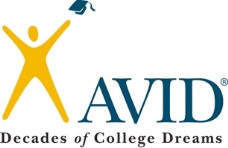 A.P. World History         A.P. World History         Name:Cornell NotesTopic/Objective: The Ming and Qing DynastiesTopic/Objective: The Ming and Qing DynastiesSource:  T&E  Chapter 21 (pgs. 447 – Cornell Notes448) and Chapter 26Essential Question:  Describe the characteristics, achievements, and decline of the Ming and Qing Dynasties.Essential Question:  Describe the characteristics, achievements, and decline of the Ming and Qing Dynasties.Essential Question:  Describe the characteristics, achievements, and decline of the Ming and Qing Dynasties.Essential Question:  Describe the characteristics, achievements, and decline of the Ming and Qing Dynasties.Questions:Questions:Notes:Notes:Describe the beginning of Describe the beginning of Dates:  Dates:  the Ming Dynastythe Ming DynastyHongwu:Hongwu:(pgs. 447 – 448)(pgs. 447 – 448)Ming Centralization:Ming Centralization:Mandarins and Eunuchs:Mandarins and Eunuchs:Economic Recovery:Economic Recovery:Cultural Revival:Cultural Revival:Summary:Summary:Summary:Summary:Questions:Notes:Describe the Ming Ming Government:Dynasty (pgs. 572 – 574)The Great Wall:Chinese Reconnaissance of the Indian Ocean Basin (pgs. 453 – 455):Zheng He’s Expeditions:Chinese Naval Power:  End of the Voyages:Ming Decline (pg. 573):Ming Collapse:  Questions:Notes:Describe the The Manchus:characteristics of the Qing DynastyKangxi and His Reign:  Qianlong and His Reign:  Describe the politicalThe Son of Heaven:Structure under the Mingand Qing Dynasties(be sure to note distinctdifferences between theThe Scholar Bureaucrats:two dynasties as appropriate)Civil Service Examinations:Questions:Notes:The Examination System and Chinese Society:Describe the socialThe Patriarchal Family:characteristics of the Ming and Qing DynastiesGender Relations:Foot Binding:Privileged Classes (pg. 582):Working Classes:Merchants:Lower Classes:Questions:Notes:Describe the economiccharacteristics of the Ming and Qing Dynasties(pg. 579)American Food Crops:Population Growth:Foreign Trade:Answer the Question in the Sources from the Past callout:  Trade and Migration to Southeast Asia:Government and Technology:Questions:Notes:Describe Neo-Confucianism and theeducation of the scholarsDescribe the popularityof novels in ChinaDescribe the return of Matteo Ricci:Christianity to ChinaConfucianism and Christianity:End of the Jesuit Mission:Cornell NotesA.P. World History         A.P. World History         Name:Cornell NotesTopic/Objective: The Unification of JapanTopic/Objective: The Unification of JapanSource:  T&E  Chapter 26Cornell NotesPart Two:  pgs.  585 - 592                                                                                   Essential Question:  Describe the characteristics of Tokugawa Japan.Essential Question:  Describe the characteristics of Tokugawa Japan.Essential Question:  Describe the characteristics of Tokugawa Japan.Essential Question:  Describe the characteristics of Tokugawa Japan.Questions:Questions:Notes:Notes:Describe the political Describe the political Nature of the TokugawaNature of the TokugawaShogunateShogunateTokugawa Ieyasu:Tokugawa Ieyasu:Control of the Daimyo:Control of the Daimyo:Control of Foreign Relations:Control of Foreign Relations:Summary:Summary:Summary:Summary:Questions:Notes:What economic, social,Population Growth:and cultural changesoccurred under the Tokugawa Shogunate?Social Change:Neo-Confucianism in Japan:Native Learning:Floating Worlds:Christian Missions:Anti-Christian Campaign:Dutch Learning:Cornell NotesA.P. World History         A.P. World History         Name:Cornell NotesTopic/Objective: The Islamic EmpiresTopic/Objective: The Islamic EmpiresSource:  T&E  Chapter 27Cornell NotesEssential Question:  Describe the characteristics of the Gunpowder Empires and analyze their interactions withEssential Question:  Describe the characteristics of the Gunpowder Empires and analyze their interactions withEssential Question:  Describe the characteristics of the Gunpowder Empires and analyze their interactions withEssential Question:  Describe the characteristics of the Gunpowder Empires and analyze their interactions withother regions.other regions.other regions.other regions.Questions:Questions:Notes:Notes:Describe the expansion of Describe the expansion of Osman:Osman:the Ottoman Empire:the Ottoman Empire:Ottoman Expansion:Ottoman Expansion:Mehmed the Conqueror:Mehmed the Conqueror:Suleyman the Magnificent:Suleyman the Magnificent:Summary:Summary:Summary:Summary:Questions:Notes:Describe the expansion ofThe Safavids:the Safavid EmpireTwelver Shiism:Battle of Chaldiran:Shah Abbas the Great:Describe the expansionBabur:of the Mughal Empire Akbar:Aurangzeb:Questions:Notes:Describe imperial IslamicThe Dynastic State:Society under the Gunpowder Empires(be sure to note any The Emperors and Islam:distinct differences asappropriate)Steppe Traditions:Women and Politics:Describe agriculture and Food Crops:trade in the GunpowderEmpires Tobacco (and coffee):Questions:Notes:Trade:Describe religious affairsReligious Diversity:  in the Gunpowder EmpiresChristian Mission in India:Akbar’s Divine Faith:Status of Religious Minorities:Questions:Notes:Describe the culturalIstanbul:patronage of the IslamicEmperors Isfahan:Fatehpur Sikri:Taj Mahal:  Describe the roots of Deterioration of Imperial Leadership:decline in the GunpowderEmpiresDynastic Decline:  Religious Tensions:Questions:Notes:Economic Difficulties:Military Decline:Cultural Conservatism:Piri Reis:  Cultural Confidence:The Printing Press:  Answer map question 27.1 on pg. 597Cornell NotesA.P. World History         A.P. World History         Name:Cornell NotesTopic/Objective: Revolutions and National States inTopic/Objective: Revolutions and National States inSource:  T&E  Chapter 28Cornell Notesthe Atlantic Worldthe Atlantic WorldEssential Question:  Analyze the impact of the European Enlightenment on the Atlantic WorldEssential Question:  Analyze the impact of the European Enlightenment on the Atlantic WorldEssential Question:  Analyze the impact of the European Enlightenment on the Atlantic WorldEssential Question:  Analyze the impact of the European Enlightenment on the Atlantic WorldQuestions:Questions:Notes:Notes:How did rulers traditionallyHow did rulers traditionallyjustify their authority?justify their authority?Describe some of theDescribe some of thePopular Sovereignty:Popular Sovereignty:political ideals of Enlightenpolitical ideals of Enlighten-ment philosophers-ment philosophersIndividual Freedom:Individual Freedom:Political and Legal Equality:Political and Legal Equality:Describe the global spreadDescribe the global spreadof Enlightenment valuesof Enlightenment valuesSummary:Summary:Summary:Summary:Questions:Notes:Notes:Notes:Notes:Notes:Describe the causes of Dates:Dates:Dates:Dates:Dates:the American RevolutionTightened British Control of the Colonies:Tightened British Control of the Colonies:Tightened British Control of the Colonies:Tightened British Control of the Colonies:Tightened British Control of the Colonies:The Declaration of Independence:The Declaration of Independence:The Declaration of Independence:The Declaration of Independence:The Declaration of Independence:What were the Colonists:Colonists:Colonists:Colonists:Colonists:advantages and dis-advantages held by boththe colonists and theBritish:British:British:British:British:British during the war?Describe the outcome ofthe American RevolutionDescribe the causes andDates:Dates:Dates:Dates:Dates:outcomes of the FrenchThe Three Estates of French SocietyThe Three Estates of French SocietyThe Three Estates of French SocietyThe Three Estates of French SocietyThe Three Estates of French SocietyRevolution    Who                  % of Population     % of Land           Taxes?         # Votes in Estates General    Who                  % of Population     % of Land           Taxes?         # Votes in Estates General    Who                  % of Population     % of Land           Taxes?         # Votes in Estates General    Who                  % of Population     % of Land           Taxes?         # Votes in Estates General    Who                  % of Population     % of Land           Taxes?         # Votes in Estates General1st Estate =2nd Estate =3rd Estate = Questions:Notes:The Estates General:The National Assembly:Answer the Sources fromthe Past question on pg.628What was the DeclarationOf the Rights of Woman And the Female Citizen?Liberty, Equality, and Fraternity:The Convention:Questions:Notes:Who were the Jacobinsand what was their impacton the revolution?The Directory:Describe the impact of Who was Napoleon?Napoleon’s reign on the Atlantic WorldNapoleonic France:Napoleon’s Empire:Answer map question28.2The Fall of Napoleon:Questions:Notes:What were the globalThe Haitian Revolution:  impacts of the AmericanDates:and French Revolutions?Haitian Society:Causes of the Revolution:Toussaint Lourverture:The Republic of Haiti:Describe the causes andLatin American Society:outcomes of the wars ofindependence in LatinAmericaQuestions:Notes:Mexican Independence:Dates:Efforts and outcomes:South American Independence:Dates:Simon Bolivar:Brazilian Independence:Creole Dominance:Answer map question28.3Questions:Notes:Describe 19th centuryConservatism:conservatism and liberalismLiberalism:Voting Rights and Restrictions:Describe how revolution-ary ideals impacted the institution of slaveryDescribe how revolution-ary ideals impacted women’s rightsQuestions:Notes:Describe the consolidationImpact of the French Revolution and Napoleonic Wars:of national states inEuropeNations and Nationalism:Cultural Nationalism:Political Nationalism:What impact did growingNationalism and Anti-Semitism:feelings of nationalismhave on European Jews?Zionism:Questions:Notes:Describe the emergenceThe Congress of Vienna:of national communitiesin EuropeNationalist Rebellions:Ottoman Empire:1830:1848Briefly describe the unification of ItalyBriefly describe the unification of GermanyCornell NotesA.P. World History         A.P. World History         Name:Cornell NotesTopic/Objective: The Making of Industrial SocietyTopic/Objective: The Making of Industrial SocietySource:  T&E  Chapter 29Cornell NotesEssential Question:  Describe the causes, progression, and effects of the Industrial Revolution.Essential Question:  Describe the causes, progression, and effects of the Industrial Revolution.Essential Question:  Describe the causes, progression, and effects of the Industrial Revolution.Essential Question:  Describe the causes, progression, and effects of the Industrial Revolution.Questions:Questions:Notes:Notes:Describe the developmentDescribe the developmentProblems associated with high agricultural output:Problems associated with high agricultural output:of the Industrial Revolutionof the Industrial RevolutionCoal and Colonies:Coal and Colonies:Ecological Relief:Ecological Relief:Summary:Summary:Summary:Summary:Questions:Notes:Mechanization of the Cotton Industry:Steam Power:Transportation:Describe the factoryPutting-out System:systemThe Factory:Questions:Notes:Working Conditions:Industrial Protest:Describe the spread ofBritain’s Monopoly:industrialization Industrialization in Western Europe:Answer map question 29.1Industrialization in North America:Questions:Notes:Describe changes in Define capitalism:capitalism brought aboutby the IndustrialRevolutionMass Production:Big Business:The Corporation:Monopolies, Trusts, and Cartels:Describe how the Industrial DemographicsIndustrial Revolution changed societiesQuestions:Notes:Population Growth:The Demographic Transition:Birth Control:Describe the impact ofNumber and Size of Cities:the Industrial Revolutionon migrationsThe Urban Environment:Questions:Notes:Transcontinental Migration:Answer Sources from thePast question pg. 664Describe the social In General:impacts of the IndustrialRevolutionNew Social Classes:Industrial Families:Work and Play:Questions:Notes:Women at Home and Work:Working Class Women:Middle Class Women:Child Labor:Describe Socialism and itsDefine Socialism:challenges to the changes brought aboutUtopian Socialists:by the IndustrialRevolutionMarx and Engels:Questions:Notes:The Communist Manifesto:Answer Sources from thePast question on pg. 670Social Reform:Trade Unions:What were the globalIn General:effects of IndustrializationDemand for Raw Materials:Questions:Notes:Economic Development:Economic Interdependence:RESEARCHWhat are the historicalDefine the “Great Divergence”Arguments concerning the“Great Divergence” Between China and Europe in the 19th centuryPomeranz’s Arguments:Critiques: Cornell NotesA.P. World History         A.P. World History         Name:Cornell NotesTopic/Objective: The Making of Industrial SocietyTopic/Objective: The Making of Industrial SocietySource:  T&E  Chapter 29Cornell NotesEssential Question:  Describe the causes, progression, and effects of the Industrial Revolution.Essential Question:  Describe the causes, progression, and effects of the Industrial Revolution.Essential Question:  Describe the causes, progression, and effects of the Industrial Revolution.Essential Question:  Describe the causes, progression, and effects of the Industrial Revolution.Questions:Questions:Notes:Notes:Describe the developmentDescribe the developmentProblems associated with high agricultural output:Problems associated with high agricultural output:of the Industrial Revolutionof the Industrial RevolutionCoal and Colonies:Coal and Colonies:Ecological Relief:Ecological Relief:Summary:Summary:Summary:Summary:Questions:Notes:Mechanization of the Cotton Industry:Steam Power:Transportation:Describe the factoryPutting-out System:systemThe Factory:Questions:Notes:Working Conditions:Industrial Protest:Describe the spread ofBritain’s Monopoly:industrialization Industrialization in Western Europe:Answer map question 29.1Industrialization in North America:Questions:Notes:Describe changes in Define capitalism:capitalism brought aboutby the IndustrialRevolutionMass Production:Big Business:The Corporation:Monopolies, Trusts, and Cartels:Describe how the Industrial DemographicsIndustrial Revolution changed societiesQuestions:Notes:Population Growth:The Demographic Transition:Birth Control:Describe the impact ofNumber and Size of Cities:the Industrial Revolutionon migrationsThe Urban Environment:Questions:Notes:Transcontinental Migration:Answer Sources from thePast question pg. 664Describe the social In General:impacts of the IndustrialRevolutionNew Social Classes:Industrial Families:Work and Play:Questions:Notes:Women at Home and Work:Working Class Women:Middle Class Women:Child Labor:Describe Socialism and itsDefine Socialism:challenges to the changes brought aboutUtopian Socialists:by the IndustrialRevolutionMarx and Engels:Questions:Notes:The Communist Manifesto:Answer Sources from thePast question on pg. 670Social Reform:Trade Unions:What were the globalIn General:effects of IndustrializationDemand for Raw Materials:Questions:Notes:Economic Development:Economic Interdependence:RESEARCHWhat are the historicalDefine the “Great Divergence”Arguments concerning the“Great Divergence” Between China and Europe in the 19th centuryPomeranz’s Arguments:Critiques: Cornell NotesA.P. World History         A.P. World History         Name:Cornell NotesTopic/Objective: The Americas in the Age of Topic/Objective: The Americas in the Age of Source:  T&E  Chapter 30Cornell NotesIndependenceIndependenceEssential Question:  Describe the building of states in the Americas in the 19th and early 20th centuries.Essential Question:  Describe the building of states in the Americas in the 19th and early 20th centuries.Essential Question:  Describe the building of states in the Americas in the 19th and early 20th centuries.Essential Question:  Describe the building of states in the Americas in the 19th and early 20th centuries.Questions:Questions:Notes:Notes:Describe the westwardDescribe the westwardIn General:In General:expansion of the Unitedexpansion of the UnitedStates.States.Westward Expansion and Manifest Destiny:Westward Expansion and Manifest Destiny:Conflict with Indigenous Peoples:Conflict with Indigenous Peoples:Answer map question 30.1Answer map question 30.1Summary:Summary:Summary:Summary:Questions:Notes:The Mexican-American War:Sectional Conflict:  The U.S. Civil War:Describe the growth andIn General:impacts of multiethnicsocieties in the U.S.(pgs. 695 – 699)Native Peoples:Questions:Notes:Freed Slaves:Women:Migrants:Describe the unificationAutonomy and Division:of CanadaThe War of 1812:Questions:Notes:Dominion:Describe the diversity ofEthnic Diversity:Canadian societyThe Metis and Louis Reil:Describe the growth of Creole Elites and Political Instability:individual nations and social systems of LatinAmericaQuestions:Notes:Conflicts with Indigenous Peoples:Caudillos:Answer map question 30.3Describe the formation of Migration and Cultural Diversity:Latin American societyQuestions:Notes:Gauchos:Male Domination:Female Activism:Describe the developmentMexico – War and Reform:of the Mexican stateMexican Revolution:   Dates:Causes:Questions:Notes:Notes:Notes:Course (what happened):Course (what happened):Course (what happened):Outcomes:Outcomes:Outcomes:Answer sources from the past question on pg. 689Activity:  Compare the             French                                   Haitian                                        Mexican             French                                   Haitian                                        Mexican             French                                   Haitian                                        Mexicanmotives and outcomes ofthe French, Haitian, andMexican RevolutionsMotivesOutcomesQuestions:Notes:Questions:Notes: